SACRED HEART PARISH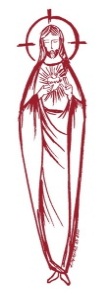 Sacred Heart Parish Founded 1814, The First Catholic Parish in the STate of New JerseySacred Heart Church, 343 South broad Street, Trenton, New Jersey 08608Holy Cross Church, 233 Adeline Street, Trenton, New Jersey 08611ALL ARE WELCOME    Whatever your present status in the Catholic Church, whatever your current family or marital situation,    Whatever your past or present religious affiliation, whatever your personal history, age, background, or             race, whatever your own self-image or esteem, you are invited, welcomed, accepted, loved and respected at the Parish of the Sacred Heart.PASTORRev. Msgr. Dennis A. Apolditefrdennis@trentonsacredheart.orgPAROCHIAL VICARRev. Charles MuorahFelician Residence for Clergy233 Adeline Street, Trenton, New Jersey 08611609-393-4826 ext. 108 for Fr Charles DEACONDr. Christian NnajioforBusiness Manager / ADMINISTRATIVE ASSISTANTJohn DeSantis: secretary@trentonsacredheart.orgAdministrator of religious educationMary Tovar: reled@trentonsacredheart.orgCOORDINATORS OF SACRED MUSICNatalie Megules ~ 609-575-6484Rupert Peters ~ Gospel Mass 609-442-7871MAINTENANCE DEPARTMENTFrank RiosTrusteesJack Breuer and Ellieen Ancrum Ingbritsen,OFFICE HOURS9:00am – 4:00pm Monday – FridaySACRED HEART PARISH OFFICE343  South Broad Street, Trenton, NJ 08608Phone: (609) 393-2801 ~ Fax: (609) 989-8997WEB PAGE:www.trentonsacredheart.orgCEMETERY RECORDSContact The Office of Catholic Cemeteries at 609-394-2017 or DirectorofCemeteries@DioceseofTrenton.orgSACRAMENTAL RECORDSSacred Heart Church,  Saint John’s Church, Saint Francis Church, Saints Peter and Paul Church, Saint Stanislaus Church, Holy Cross Church, Blessed Sacrament Church, Our Lady of Divine Shepherd Church, Blessed Sacrament/Our Lady of Divine Shepherd Parish and Divine Mercy Parish.Liturgy ScheduleSacred HeartMonday, Tuesday, Wednesday and Friday12:10 NoonSaturday Evening 5:15 PMSunday Morning 9:00 and 11:15 AMHOLY CROSSMonday, Thursday and Friday 8:00 AMSaturday Evening 4:00 PMSunday Morning 10:00 AM Gospel12:00 Noon PolishFor each Holy Day please reference the bulletinSACRAMENTSBAPTISMPlease call the Parish Office at least one month in advance.RECONCILIATIONEvery First Friday following the 12:10PM Mass SHCSaturday afternoon ~ 4:30 to 5:00 PM SHCEvery Saturday from 3:30 to 3:50 PM HCCEvery Sunday 9:30 to 9:50AM HCCand by appointment.EUCHARISTIC ADORATIONFirst Saturday of the Month 2:30 to 3:30 pm in Holy Cross ChurchMARRIAGEPlease call the Parish Priest at least one year in advance to set up initial meeting and to confirm a wedding date and time.ANOINTING OF THE SICKPlease call the Priests any time 609-393-2801.COMMUNION TO THE HOMEBOUNDCall the Parish Office to schedule home visit.CONSIDERING PRIESTHOOD?Email: Vocations@DioceseofTrenton.org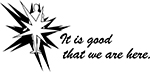  The Transfiguration of the LordAugust 6, 2023MASS INTENTIONSSaturday, August 54:00 pm ~ Thomas “Red” Olszewski and Christopher Kurilla5:15 pm SHC ~ Ken and Lucille FisherSunday, August 69:00 SHC ~ Sarandrea and Tagliaferri Families10:00  HCC ~ The intentions of  the People of the Parish 11:15 SHC ~ Maria Paullette Drain12:00 HCC Polish ~ Zbigniew KolodziejMonday, August 78:00 am HCC ~ Walter P. and Anna C. Kramarz 12:10pm SHC ~ John UngradyTuesday, August 812:10 pm SHC ~ John Philip Komendat Wednesday,  August 912:10 pm SHC ~ Nicholas A. AngelicoThursday, August 108:00 am HCC ~ Dolores Krysztofik Friday, August 118:00 am HCC ~ Kristine Stanton Persichilli 12:10pm SHC ~  Marie Silvestro and John AlfredSaturday, August 124:00 pm ~ Stanley Saganowski Jr.5:15 pm SHC ~ Geri PalmieriSunday, August 139:00 SHC ~ Brian McEvilly Jr.10:00  HCC ~ The intentions of  the People of the Parish 11:15 SHC ~ Johanna & Charles Schino 	        and Janet Auletta12:00 HCC Polish ~ Eleonora and Aleksander MajOUR SICK LISTGrace Profy, Jack McDonough, Steve Jurczynski, Trudy Breuer, Cornell Hess, Ruby Covington, Judith Santigo, Ching Kukis,  Dan Breese Jr, Brenna Kennedy-Moore, Dawn Chia, Mark Friedman, Robert Leighton, Patrick Leighton, Alexander A. Ladnyk, Kelly Nitti, Lauren Clayton, Joseph Edralin, Margie Tiongson, Kevin, Vincent Cooper, Jr., Gail Ladnyk, Leo Genovesi, Sloane Donnelly, Richard Buckley, Tony Ragolia, Barbara Burrows, Robert Mahon, Charles Burrows, Dorothy Amoroso, Maryann Sullivan, Regina Friedman, Rita Mich, Stanley Winowicz, Greg Schafer, Jack Hardiman,  Amy Birk, Julia Grazioli, Matt and Leona Tydryszewski.OUR DECEASEDYvonne Humphrey, Paul Leighton, Carole Minotti, Ronald Morton and our friends at South Village, Riverside Nursing and Rehabilitation Center, Mill House  and Waters Edge. 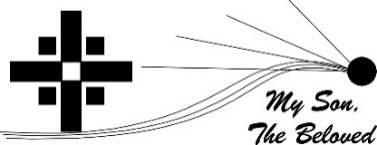 MINISTRY SCHEDULE(subject to change)Saturday, August 54:00pm HCC ~ Fr Charles L. M Herpel Em. N Saganowski5:15pm SHC ~ Msgr. Dennis L.  L Bellina, Em. T Hines, W LewisSunday, August 69:00  ~ Msgr. Dennis L. J Laurenti, Em H Mangan J Mc Donough  10:00 HCC ~ Fr. Charles l. I Nwachukwu Em S Nwachukwu11:15 SHC ~ Msgr. Dennis L. J Rhodes Em  N Rhodes B Allaire12:00 HCC Polish ~ Fr CharlesSaturday, August 124:00pm HCC ~ Fr Charles L.  R Micharski  Em. C Benitez5:15pm SH Msgr. Dennis L.  C Hernandez, Em. J & K DiBenedettoSunday, August 139:00 SHC~ Msgr. Dennis L.  K Jurczynski  Em G Mowenn, O Nagbe  10:00 HCC ~ Fr. Charles l. M Williams    Em  O Nnadi11:15 SHC ~ Msgr. Dennis L.  M Tovar  Em   l Boyle, J Bautz12:00 HCC Polish ~ Fr MarianWEEKLY COLLECTIONLast weekend’s collection amounted to $7,366.00 and for Mission Appeal Fund $2,447.00. This includes the donations received in Church and the mail ins. Thank you for your continued support of our parish.2023 ANNUAL CATHOLIC APPEAL UPDATEGoal: $33,000.00 : Pledged:  $44,071.00 (134% of Goal)READINGS FOR THE WEEKEighteenth Week in Ordinary Time 
Sunday Dn 7:9-10, 13-14; 2 Pt 1:16-19; Mt 17:1-9Monday Nm 11:4b-15; Mt 14:13-21Tuesday Nm 12:1-13; Mt 14:22-36 or 15:1-2, 10-14Wednesday Nm 13:1-29a, 34-35; Mt 15:21-28Thursday 2 Cor 9:6-10; Jn 12:24-26Friday Dt 4:32-40; Mt 16:24-28Saturday Dt 6:4-13; Mt 17:14-20PROMISE TO PROTECTThe Diocese of Trenton is committed to the norms of the U.S. Bishop’s Charter for the Protection of Children and Young People in regard to the reporting and investigation of sexual abuse allegations involving minors. If you have been sexually abused as a minor by anyone representing the Catholic Church, you can report that abuse through the diocesan Hotline:  1-888-296-2965 or via e-mail at abuseline@dioceseoftrenton.org. Allegations are reported to the appropriate law enforcement agencies. THE TRANSFIGURATIONJesus Fulfills the Old TestamentThe presence of Moses and Elijah shows how Jesus fulfills the Law and the Prophets. In the Old Testament, the Levitical law was given to God’s people as a temporary administration, demonstrating their need for a Savior. Later, the prophets told of a coming Messiah, who would mend the rift between God and man that had been caused by sin. Jesus was the only man able to satisfy the Law, the perfect, sinless sacrifice.Jesus Is the Glorious SonIn this passage God affirms Jesus as his Son, confirming his deity, and telling the disciples to listen to him. Peter, James, and John now see a glimpse of Jesus’ true glory: God the Son, who reigns eternal, and against whom the gates of hell shall not prevail. God the Father shows himself as he appeared to the Israelites of the Old Testament: in a cloud, because his glory is too great to be witnessed. That same glory is reflected on Jesus, whose clothes become dazzling white. This event emphasizes both the mystery and necessity of the Incarnation—in order for man to be made right with God, God had to become a man, because we in our finite and sinful state are unable to behold his full glory.Jesus Tells of His Coming Triumph over DeathThis is also one of multiple instances in which Jesus points his disciples to his future resurrection:As they were coming down from the mountain, he charged them not to relate what they had seen to anyone, except when the Son of Man had risen from the dead. So they kept the matter to themselves, questioning what rising from the dead meant. – Mark 9:9-10Though the disciples do not understand his meaning, the Transfiguration and Jesus’ charge to the disciples present a promise of what is to come. There is hope, because he will soon triumph over sin and death, and be raised in the fullness of glory – the glory of which they have just been given a glimpse. 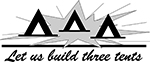 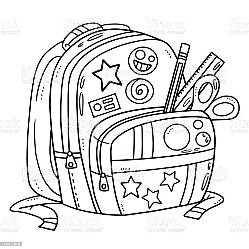 SCHOOL SUPPLY COLLECTIONThis year we will be collecting school supplies for the children in our neighborhood who are in need of assistance.  Please bring your gifts to the altar on the weekend of August 12th & 13th.  All school supplies from back packs to pencils are acceptable.    Thank you. SHOW YOUR SUPPORTLIGHT OF HOPE HONOREEWe are excited to announce that Msgr. Dennis Apoldite is being honored as one of Catholic Charities Light of Hope honorees at their 2023 Guardian Angel Dinner Dance. Please show your support in honoring Msgr. Dennis by donating to Catholic Charities through the purchase of an ad, dinner ticket, or journal opportunities. More information is available by going to www.CatholicCharitiesTrenton.org/GADD2023Catholic Charities staff will be with us in a few weeks to offer you the opportunity to purchase 50/50 tickets for their organization. Donations can be made in any amount, payable to Catholic Charities, Diocese of Trenton P.O. Box 1423, Trenton NJ 08607 RCIA – BECOMING CATHOLICAre you interested in becoming a Catholic? The desire to draw closer to God is in all of us, for we are his creation. Do you know an adult who would like to find out about what we believe?  Do you know anyone who has not completed the Sacraments of Communion and Confirmation, and would like to?  Please prayerfully consider who might be interested in entering more fully into the Catholic faith and invite them to join us for our “Inquiry session” scheduled to begin in September. Please contact Msgr. Dennis at Frdennis@trentonsacredheart.org or 609-393-2801 ext. 102.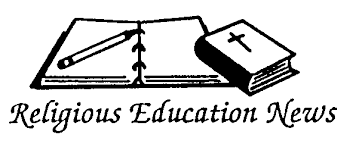 NOW IS THE TIME TO REGISTERParents are asked to reregister their children on or before the last class. New Registration and Re-registration forms are available online or at the Parish Office. The tuition fee is $65.00 per child.CONGRATULATIONSWe are pleased to share and announce the appointment of our parishioner, Mark Gregory Robson as the inaugural Associate Vice Provost for Graduate Education for Rutgers University–New Brunswick and Dean of the School of Graduate Studies (AVP-GE and Dean of SGS), effective August 1, 2023.This role expands that of the Dean of the School of Graduate Studies (SGS) to encompass new initiatives focused on graduate student success, the graduate student experience, and graduate student belonging. Among other new initiatives, Dr. Robson will lead the Graduate Education and Student Support Initiative, part of the implementation of the Rutgers–New Brunswick Academic Master Plan.  In the new role of Associate Vice Provost, Dr. Robson will oversee and advocate for the well-being of all Rutgers–New Brunswick graduate students, increase the visibility of graduate education, and expand the graduate education-related partnerships with the State of New Jersey, under the direction of Provost Saundra Tomlinson-Clarke.  Further, as SGS Dean, Dr. Robson will lead the academic unit that supports graduate education for Rutgers–New Brunswick and Rutgers Biomedical and Health Sciences (RBHS).  We are proud of you Dr. Robson and know that you will be a great success.Congratulations.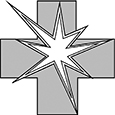 WEDDING ANNIVERSARY BLESSINGThe Department of Evangelization and Family Life is pleased to announce the 2023 Bishop’s Anniversary Blessing for all couples celebrating a milestone anniversary of their Catholic Marriage. All couples celebrating their 1st, 25th or 50th (or more) anniversary in the 2023 calendar year are invited to attend. Anniversary couples must be validly married in the Catholic Church and registered members of a parish in the Diocese of Trenton. The Bishop’s Anniversary Blessing Mass for Mercer and Burlington County Parishes will be held on Sunday, October 22, 2023 at 3 pm in the Cathedral of St. Mary in Trenton. General information including online registration  for anniversary couples can be found at www.dioceseoftrenton.org/bishops-anniversary-blessing. RETROUVAILLETens of thousands of couples have healed their marriages through Retrouvaille (pronounced Retro-vy). Couples learn to build communication skills and to increase intimacy. It provides help for marriage problems, difficulties or crises.  The Office of Family Life, Diocese of Metuchen, will sponsor a Retrouvaille weekend on August 18-20. For further information, please contact Rich Colasuonno (732-236-0671) or Annette Colasuonno (732-672-0748) or email 3024@helpourmarriage.org.  The Family Life Center in Malvern, PA will hold Retrouvaille weekends on August 18 - 20 and October 6 – 8. For more information, or to register, visit www.HelpOurMarriage.org or call 215-766-3944 or 800-470-2230. All inquiries are strictly confidential.ANGELORUMAngelorum is a choir of the Cathedral of St. Catherine of Siena of Allentown, PA: A group brought together and fueled by a strong faith and love for God and our beautiful gifts of music. We desire to use our talents in order to spread the “message” of God’s endless love, presence, and mercy to those who listen.Find Us On Website: https://angelorumvoices.comYoutube: (55) Angelorum - YouTubeFacebook and Instagram: @angelorumvoices